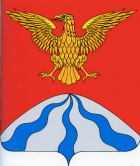 АДМИНИСТРАЦИЯ МУНИЦИПАЛЬНОГО ОБРАЗОВАНИЯ«ХОЛМ – ЖИРКОВСКИЙ РАЙОН» СМОЛЕНСКОЙ ОБЛАСТИП О С Т А Н О В Л Е Н И Еот 25.03.2019  № 165 Администрация муниципального образования «Холм-Жирковский район» Смоленской области   п о с т а н о в л я е т:           1.Внести в постановление Администрации муниципального образования «Холм-Жирковский район» Смоленской области от 06.10.2017 № 520 «Об Общественной комиссии по рассмотрению и оценке предложений граждан, организаций о включении в муниципальную программу «Формирование современной городской среды на территории муниципального образования Холм-Жирковского городского поселения Холм-Жирковского района Смоленской области» изменения,        - исключив по тексту слова «на 2018-2022 годы».           2.Внести изменения в Положение об Общественной комиссии по рассмотрению и оценке предложений граждан, организаций о включении в муниципальную программу «Формирование современной городской среды на территории муниципального образования Холм-Жирковского городского поселения Холм-Жирковского района Смоленской области» утвержденное постановлением Администрации муниципального образования «Холм-Жирковский район» Смоленской области от 06.10.2017 № 520,          - исключив по тексту слова «на 2018-2022 годы».           3.Положение изложить в новой редакции (прилагается).           4.В Приложении № 2          - в заголовке слова «на 2018-2022 годы» исключить.    5. Настоящее постановление разместить на официальном сайте Администрации муниципального образования «Холм-Жирковский район»                Смоленской области в информационной сети Интернет. 6.Контроль за исполнением настоящего постановления возложить на заместителя Главы муниципального образования «Холм-Жирковский район» Смоленской области (Горохов А.П.)7. Настоящее постановление вступает в силу после дня  подписания.Глава муниципального образования «Холм - Жирковский    район»Смоленской   области 				                                   О.П.Макаров Положениеоб Общественной комиссии по обеспечению реализации муниципальной программы «Формирование современной городской среды на территории Холм-Жирковского городского поселения Холм-Жирковского  района Смоленской области» 1.Настоящее положение определяет порядок работы Общественной комиссии по обеспечению реализации муниципальной программы «Формирование современной городской среды на территории Холм-Жирковского городского поселения Холм-Жирковского района Смоленской области» (далее – Комиссия).	2. Результаты внесенных предложений носят рекомендательный характер. 3. Комиссия создается и упраздняется постановлением Администрации муниципального образования «Холм-Жирковский район» Смоленской области.4.  Руководство Комиссией осуществляет председатель Комиссии, а в его отсутствие – заместитель председателя Комиссии.5. Заседание Комиссии правомочно, если на нем присутствует более 50 процентов общего числа ее членов.6. Решения Комиссии принимаются простым большинством голосов членов Комиссии, принявших участие в ее заседании. Каждый член Комиссии имеет один голос. При равенстве голосов голос председателя Комиссии является решающим.7. В сфере своей компетенции Комиссия:7.1. Рассматривает и оценивает заявки заинтересованных лиц о включении дворовой территории в муниципальную программу на предмет соответствия заявки и прилагаемых к ней документов установленным требованиям, определяемым Порядком и сроками предоставления, рассмотрения и оценки предложений заинтересованных лиц о включении дворовых территорий в муниципальную программу «Формирование современной городской среды на территории Холм-Жирковского городского поселения Холм-Жирковского района Смоленской области».7.2. Рассматривает и оценивает заявки граждан и организаций о включении мест массового посещения граждан в муниципальную программу на предмет соответствия заявки и прилагаемых к ней документов установленным требованиям, определяемым Порядком и сроками предоставления, рассмотрения и оценки предложений заинтересованных лиц о включении мест массового посещения граждан в муниципальную программу «Формирование современной городской среды на территории Холм-Жирковского  городского поселения Холм-Жирковского района Смоленской области».7.3. Проводит оценку предложений заинтересованных лиц к проекту муниципальной программы «Формирование современной городской среды на территории Холм-Жирковского  городского поселения Холм-Жирковского  района Смоленской области».7.4. Контролирует и координирует реализацию муниципальной программы «Формирование современной городской среды на территории Холм-Жирковского  городского поселения Холм-Жирковского района Смоленской области».8. Комиссия вправе в целях подтверждения достоверности представляемых документов и целесообразности проведения мероприятий по благоустройству осуществлять выезд для осмотра указанных в предложениях территорий.9. В случае установления недостоверности информации, содержащейся в документах, представленных участником отбора, Комиссия обязана отстранить такого участника от участия в отборе.10. Решения Комиссии в день их принятия оформляются протоколом заседания Комиссии, который подписывают все члены Комиссии, принимавшие участие в заседании. Протокол заседания Комиссии ведет секретарь Комиссии. Протокол заседания Комиссии составляется в двух экземплярах, один из которых остается в Комиссии, второй направляется заинтересованным лицам.11. Протокол заседания Комиссии не позднее 5 (пяти) рабочих дней после проведения заседания Комиссии размещается на официальном сайте Администрации муниципального образования «Холм-Жирковский район»               Смоленской области в информационно-телекоммуникационной сети «Интернет».11. На основании решения Комиссии об оценке представленных участниками отбора дворовых территорий и мест массового посещения граждан и принятия решения о включении или об отказе включения в муниципальную программу «Формирование современной городской среды на территории Холм-Жирковского городского поселения Холм-Жирковского района Смоленской области» формируется указанная муниципальная программа.                                                                                          Приложение №2СоставОбщественной комиссии по обеспечению реализации муниципальной программы «Формирование современной городской среды на территории Холм-Жирковского городского поселения Холм-Жирковского района Смоленской области»Ионов                                   -   руководитель Холм-Жирковского местного Игорь Валерьевич                   отделения общественной организации                                                   «Молодая   Гвардия Единая Россия» (по                                    согласованию);О внесении изменений в постановление Администрации муниципального образования «Холм-Жирковский район» Смоленской области от 06.10.2017 № 520   Приложение № 1Макаров Олег Петрович-Глава муниципального образования «Холм-Жирковский район» Смоленской области, председатель комиссии;Горохов Анатолий Павлович- заместитель Главы муниципального образования «Холм-Жирковский район» Смоленской области, заместитель председателя комиссии;Василькова  Ольга Анатольевна -ведущий специалист отдела по городскому хозяйству  Администрации муниципального образования «Холм-Жирковский район» Смоленской области, секретарь комиссии.Члены комиссии:Егикян  Ашот Мушегович-председатель Холм-Жирковского районного Совета депутатов Смоленской области;Савенков  Виталий Александрович-начальник отдела по градостроительной деятельности, транспорту, связи и ЖКХ Администрации муниципального образования «Холм-Жирковский район» Смоленской области;   ЧевплянскийАлександр  Анатольевич-главный специалист-главный архитектор отдела по градостроительной деятельности, транспорту, связи и ЖКХ Администрации муниципального образования «Холм-Жирковский район» Смоленской области;Демченкова Ольга  Сергеевна-заместитель Главы муниципального образования- начальник отдела по экономике, имущественным и земельным отношениям Администрации муниципального образования  «Холм-Жирковский район» Смоленской области, руководитель Холм-Жирковского местного исполнительного комитета партии «ЕДИНАЯ РОССИЯ»;ТерещенковСергей Геннадьевич-председатель Общественного совета муниципального образования «Холм-Жирковский  район» Смоленской области (по согласованию);Каленова Елена  Николаевна-управляющий делами Администрации муниципального образования «Холм-Жирковский район» Смоленской области;Мартынова Надежда Николаевна-Глава муниципального образования Холм-Жирковского городского поселения Холм-Жирковского района Смоленской области (по согласованию);Тарлецкая Марина Геннадьевна-старший участковый ПП по Холм-Жирковскому району МО МВД России «Сафоновский» (по согласованию);Муравьева Татьяна Владимировна-Начальник отдела по образованию Администрации муниципального образования «Холм-Жирковский район» Смоленской области;Ераськина Елена Александровна-Главный специалист отдела СЗН в Сафоновском районе «Холм-Жирковский район» (по согласованию); Одинаев Вячеслав Шарофович-Начальник страхового отдела в Холм-Жирковском районе филиал ПАОСК «РОГОССТРАХ» в Смоленской области, представитель регионального отделения Смоленской области Общероссийское общественное движение «НАРОДНЫЙ ФРОНТ «ЗА РОССИЮ» (по согласованию).